Číslo jednací: 2023/OUAlb/1565/EKrObec Albrechtice nad OrlicíZastupitelstvo obce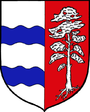 ------------------------------------------------------------------------------------------------------------------------Obecně závazná vyhláškao místním poplatku za užívání veřejného prostranstvíZastupitelstvo obce ALBRECHTICE nad Orlicí se na svém zasedání dne 24. října 2023 usneslo vydat na základě § 14 zákona č. 565/1990 Sb., o místních poplatcích, ve znění pozdějších předpisů (dále jen „zákon o místních poplatcích“), a v souladu s § 10 písm. d) a § 84 odst. 2 písm. h) zákona č. 128/2000 Sb., o obcích (obecní zřízení), ve znění pozdějších předpisů, tuto obecně závaznou vyhlášku (dále jen „vyhláška“):Čl. 1
Úvodní ustanoveníObec ALBRECHTICE nad Orlicí touto vyhláškou zavádí místní poplatek za užívání veřejného prostranství (dále jen „poplatek“).Správcem poplatku je obecní úřad.Čl. 2
Předmět poplatku a poplatníkPoplatek za užívání veřejného prostranství se vybírá za zvláštní užívání veřejného prostranství, kterým se rozumí:umístění dočasných staveb sloužících pro poskytování služeb,umístění zařízení sloužících pro poskytování služeb,umístění dočasných staveb sloužících pro poskytování prodeje,umístění zařízení sloužících pro poskytování prodeje,umístění reklamních zařízení,umístění stavebních zařízení,umístění skládek,užívání veřejného prostranství pro reklamní akce,užívání veřejného prostranství pro potřeby tvorby filmových a televizních děl.Poplatek za užívání veřejného prostranství platí fyzické i právnické osoby, které užívají veřejné prostranství způsobem uvedeným v odstavci 1 (dále jen „poplatník“).Čl. 3
Veřejná prostranstvíPoplatek se platí za užívání veřejného prostranství, kterým se rozumí všechny ulice, chodníky a veřejná zeleň, parky a veřejná prostranství na pozemkových parcelách čísla 33/7, 99/15, 113/1, 113/2, 115/1, 384/1, 384/28 a 433 v k. ú. Albrechtice nad Orlicí.Čl. 4
Ohlašovací povinnostPoplatník je povinen podat správci poplatku ohlášení nejpozději v den zahájení užívání veřejného prostranství; údaje uváděné v ohlášení upravuje zákon. Pokud tento den připadne na sobotu, neděli nebo státem uznaný svátek, je poplatník povinen splnit ohlašovací povinnost nejblíže následující pracovní den.Dojde-li ke změně údajů uvedených v ohlášení, je poplatník povinen tuto změnu oznámit do 15 dnů ode dne, kdy nastala.Čl. 5
Sazba poplatkuSazba poplatku činí za každý i započatý m² a každý i započatý den:za umístění dočasných staveb sloužících pro poskytování služeb 10 Kč,za umístění zařízení sloužících pro poskytování služeb 10 Kč,za umístění dočasných staveb sloužících pro poskytování prodeje 10 Kč,za umístění zařízení sloužících pro poskytování prodeje 10 Kč,za umístění reklamních zařízení 5 Kč,za umístění stavebních zařízení 5 Kč,za umístění skládek 1 Kč,za užívání veřejného prostranství pro reklamní akce 10 Kč,za užívání veřejného prostranství pro potřeby tvorby filmových a televizních děl 10 Kč.Obec stanovuje poplatek paušální částkou:za umístění reklamních zařízení 100 Kč za měsíc,za umístění reklamních zařízení 1000 Kč za rok,za umístění stavebních zařízení 500 Kč za měsíc.Volbu placení poplatku paušální částkou včetně výběru varianty paušální částky sdělí poplatník správci poplatku v rámci ohlášení dle čl. 4 odst. 2.Čl. 6
Splatnost poplatkuPoplatek stanovený dle Čl. 5 odst. 1  je splatný do 7 dnů ode dne zahájení užívání veřejného prostranství.Poplatek stanovený paušální částkou je splatný vždy do 20 dnů od zahájení každého poplatkového období.Čl. 7
 Osvobození a úlevyPoplatek se neplatí:za vyhrazení trvalého parkovacího místa pro osobu, která je držitelem průkazu ZTP nebo ZTP/P,z akcí pořádaných na veřejném prostranství, jejichž celý výtěžek je odveden na charitativní a veřejně prospěšné účely.Od poplatku se dále osvobozují skládky umístěné na veřejném prostranství dobu 3 dny a kratší.Úleva se poskytuje u sazby poplatku podle čl. 5 odst. 1 písm. f) nebo odst. 2 písm. c) při stavbě nebo přestavbě rodinného domu ve výši 80 %.V případě, že poplatník nesplní povinnost ohlásit údaj rozhodný pro osvobození nebo úlevu ve lhůtách stanovených touto vyhláškou nebo zákonem, nárok na osvobození nebo úlevu zaniká.Čl. 8
 Přechodné a zrušovací ustanoveníPoplatkové povinnosti vzniklé před nabytím účinnosti této vyhlášky se posuzují podle dosavadních právních předpisů.Zrušuje se obecně závazná vyhláška č. 1/2023, o místním poplatku za užívání veřejného prostranství, ze dne 25. dubna 2023.Čl. 9
ÚčinnostTato vyhláška nabývá účinnosti dnem 1. ledna 2024.Eva Králová, v. r.
 starostkaMgr. Ing. Karel Vacek, MBA, v. r.
 místostarosta